여자아이와 남자아이의 뇌 구조- 부모교육 Q&A 일곱 번째많은 부모들이 여자 아이를 키우다가 남자 아이를 키우게 되면(혹은 남자 아이를 키우다가 여자 아이를 키우게 되면) 처음부터 육아에 대해 다시 배우는 듯한 기분이 든다고 합니다. 여자 아이의 뇌 구조와 남자 아이의 뇌 구조가 다르기 때문입니다. 오늘 부모교육시간에서는 여자 아이의 뇌와 남자 아이의 뇌 구조의 차이를 살펴보도록 하겠습니다.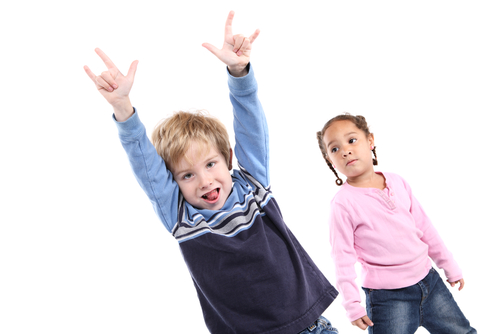 여자 아이의 뇌시각적 기능이 뛰어납니다. 시각을 담당하는 후두엽의 신경회로가 남자 아이보다 큽니다. 그래서 시각 정보 처리에 확연한 차이가 있습니다. 흔히 여자 아이가 남자 아이보다 눈썰미가 좋은 이유이기도 합니다. 여자 아이가 남자 아이에 비해 상대적으로 작은 변화도 잘 파악하고 시각에 민감한 것도 마찬가지 입니다.동시 수행 능력이 뛰어납니다. 좌우 뇌 사이의 뇌량이 남자 아이에 비해 발달해 있습니다. 덕분에 일을 할 때 여러 가지를 한 번에 할 수 있습니다. 실제로 엄마들은 전화를 받으면서 아이 숙제를 봐주거나, TV를 보면서 뜨개질을 합니다. 하지만 남자 아이는 두 가지 이상을 동시에 처리하지 못합니다. 무언가에 몰두하면 다른 소리가 들리지 않습니다. 남자 아이의 뇌.체계적이고 원칙을 따집니다. 체계화되어 사물이 어떻게 작동하는지 직관적으로 알아차립니다. 사건이나 사물의 본질을 이해하고 예측하는데 효율적이며 원칙을 중요시 여깁니다. 잘못했을 때 여자 아이는 엄마의 표정과 눈빛만으로 상황을 파악하지만 남자 아이는 “왜?”라고 물어서 엄마의 화를 돋웁니다. 하고 싶은 일은 일단 저지릅니다.  앞뒤 생각하지 않고 하고 싶은 일을 일단 저지르고 봅니다. 다른 사람이 쌓은 블록을 한 번에 무너뜨리고, 사고를 칩니다. 이는 자신의 힘으로 무언가 변화시키는 것을 좋아하기 때문입니다. 생활하는 주위가 어질러지기 쉽지만, 주위가 아무리 지저분해도 신경 쓰지 않습니다. .- 출처 : 머리가 좋아지는 창의력 오감육아. 김영훈. 이다미디어. 2015짐보리 교육 연구소 제공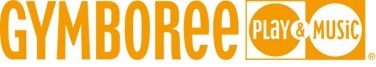 